от 15 апреля 2022 года										№ 355Об утверждении положения комиссии по контролю за землепользованием, 
застройке и благоустройству территории городского округа 
город Шахунья Нижегородской областиВ соответствии с Земельным кодексом Российской Федерации, Градостроительным кодексом Российской Федерации, Жилищным кодексом Российской Федерации, Федеральным законом  Российской Федерации от 06.10.2003 № 131-ФЗ «Об общих принципах организации местного самоуправления в Российской Федерации», Законом Нижегородской области от 10.09.2010 № 144-З «Об обеспечении чистоты и порядка на территории Нижегородской области», Законом Нижегородской области от 08.04.2008 № 37-З «Об основах регулирования градостроительной деятельности на территории Нижегородской области»,  Уставом городского округа  город Шахунья Нижегородской области, Положением о составе, порядке подготовки и утверждения местных нормативов градостроительного проектирования городского округа город Шахунья Нижегородской области, утвержденным решением Совета депутатов  городского округа город Шахунья от 25.12.2014 № 43-7, решением Совета депутатов городского округа город Шахунья Нижегородской области от 03.12.2021 № 68-4 «О внесении изменений в решение Совета депутатов городского округа город Шахунья от 27.09.2021 № 64-4 «Об утверждении Положения о порядке организации и осуществления муниципального земельного контроля на территории городского округа город Шахунья Нижегородской области», решением Совета депутатов городского округа город Шахунья Нижегородской области от 29.10.2021 № 66-3 «Об утверждении Положения о муниципальном контроле в сфере благоустройства на территории городского округа город Шахунья Нижегородской области», в целях предупреждения и пресечения нарушений законодательства в сфере землепользования, застройки и благоустройства, администрация городского округа город Шахунья Нижегородской области  п о с т а н о в л я е т : Утвердить прилагаемое положение комиссии по контролю за землепользованием, застройке и благоустройству территории городского округа город Шахунья Нижегородской области.Начальнику общего отдела администрации городского округа город Шахунья Нижегородской области обеспечить опубликование посредством размещения настоящего постановления на официальном сайте администрации городского округа город Шахунья Нижегородской области и в газете «Знамя Труда».Настоящее постановление вступает в силу после его официального опубликования на официальном сайте администрации городского округа город Шахунья Нижегородской области и в газете «Знамя Труда».Со дня вступления в силу настоящего постановления признать утратившим силу постановление администрации городского округа город Шахунья Нижегородской области от 21 апреля 2021 года № 428 «О создании комиссии по контролю за землепользованием, застройке и благоустройству территории городского округа город Шахунья Нижегородской области».Контроль за исполнением настоящего постановления возложить на первого заместителя главы администрации городского округа город Шахунья Нижегородской области А.Д. Серова.И.о. главы местного самоуправлениягородского округа город Шахунья							    А.Д.СеровУтвержденопостановлением администрации городского округа город Шахунья от 15.04.2022 г. № 355Положениекомиссии по контролю за землепользованием, застройке и благоустройству 
территории городского округа город Шахунья Нижегородской области1. Общие положения1. 1.	Комиссия по контролю за землепользованием, застройке и благоустройству территории городского округа город Шахунья Нижегородской области (далее – Комиссия) осуществляет свою деятельность в соответствии с Земельным кодексом Российской Федерации, Градостроительным кодексом Российской Федерации, Жилищным кодексом Российской Федерации, Федеральным законом  Российской Федерации от 06.10.2003 № 131-ФЗ «Об общих принципах организации местного самоуправления в Российской Федерации», Законом Нижегородской области от 10.09.2010 № 144-З «Об обеспечении чистоты и порядка на территории Нижегородской области», Законом Нижегородской области от 08.04.2008 № 37-З «Об основах регулирования градостроительной деятельности на территории Нижегородской области», Уставом городского округа  город Шахунья Нижегородской области, положением о составе, порядке подготовки и утверждения местных нормативов градостроительного проектирования городского округа город Шахунья Нижегородской области, утвержденным решением Совета депутатов  городского округа город Шахунья от 25.12.2014 № 43-7, решением Совета депутатов городского округа город Шахунья Нижегородской области от 03.12.2021 № 68-4 «О внесении изменений в решение Совета депутатов городского округа город Шахунья от 27.09.2021 № 64-4 «Об утверждении Положения о порядке организации и осуществления муниципального земельного контроля на территории городского округа город Шахунья Нижегородской области», решением Совета депутатов городского округа город Шахунья Нижегородской области от 29.10.2021 № 66-3 «Об утверждении Положения о муниципальном контроле в сфере благоустройства на территории городского округа город Шахунья Нижегородской области».1. 2.	Комиссия создана в целях обеспечения возможности граждан на проживание в благоприятных условиях и свободный доступ к местам общего пользования, применения и реализации правил землепользования, застройки, а также соблюдения правил благоустройства, обеспечения чистоты и порядка на территории городского округа города Шахунья Нижегородской области.1. 3.	В состав Комиссии входят: председатель Комиссии, заместитель председателя комиссии, секретарь Комиссии, члены Комиссии. 2. Задачи и функции Комиссии2.1.	Основными задачами Комиссии являются: 2.1.1.	формирование и совершенствование системы регулирования землепользования, застройки и благоустройства городского округа города Шахунья Нижегородской области; 2.1.2.	подготовка рекомендаций, предложений по вопросам разработки и реализации градостроительной, архитектурной политики, застройки, правил благоустройства, обеспечения чистоты и порядка на территории городского округа города Шахунья Нижегородской области; 2.1.3.	защита прав граждан и обеспечение равенства прав физических и юридических лиц в процессе реализации отношений, возникающих по поводу землепользования, застройки и благоустройства на территории городского округа города Шахунья Нижегородской области; 2.1.4.	иные задачи в области архитектуры, градостроительства, землепользования, застройки, правил благоустройства, обеспечения чистоты и порядка на территории городского округа города Шахунья Нижегородской области.2.2.	В целях решения вышеуказанных задач Комиссия выполняет следующие функции: 2.2.1.	выявляет нарушения в области землепользования, застройки, правил благоустройства, обеспечения чистоты и порядка на территории городского округа города Шахунья Нижегородской области;2.2.2.	выявляет нарушения в отклонении от предельных размеров земельных участков и от предельных параметров разрешенного строительства, реконструкции объектов капитального строительства.2.3.	В ходе осуществления своей деятельности Комиссия имеет право:2.3.1.	рассматривать на своих заседаниях вопросы, отнесенные к компетенции Комиссии; 2.3.2.	при организации и проведении обследования Управление экономики, прогнозирования, инвестиционной политики и муниципального имущества  запрашивает и получает на безвозмездной основе, в том числе в электронной форме, документы и (или) информацию, включенные в определенный Правительством Российской Федерации перечень, от государственных органов, иных органов местного самоуправления либо подведомственных государственным органам или органам местного самоуправления организаций, в распоряжении которых находятся эти документы и (или) информация, в рамках межведомственного информационного взаимодействия в сроки и порядке, которые установлены Правительством Российской Федерации;2.3.3.	выявлять нарушения в ходе проведения осмотра в отношении физических лиц, на основании заявлений, жалоб и обращений граждан, юридических лиц, а также информации от органов государственной власти, органов местного самоуправления, средств массовой информации, свидетельствующих о наличии признаков нарушений требований законодательства Российской Федерации, законодательства Нижегородской области, муниципальных правовых актов городского округа город Шахунья Нижегородской области, за нарушение которых законодательством Российской Федерации, законодательством Нижегородской области предусмотрена административная и иная ответственность;2.3.4.	в результате выявленных нарушений законодательства в сфере землепользования, застройки и благоустройства, проводить мероприятия, предусмотренные муниципальными правовыми актами (муниципальный контроль) в рамках своей компетенции и принимать меры к предупреждению нарушения законодательства. 3. Организация работы комиссии.3.1.	Повестка дня заседания Комиссии формируется секретарем Комиссии и утверждается председателем Комиссии.3.2.	Заседания Комиссии проводятся по мере необходимости.3.3.	Комиссия правомочна принимать решения, если в заседании участвуют более половины ее членов. Каждый член Комиссии обладает одним голосом.3.4.	В случае отсутствия председателя Комиссии на заседании председательствует заместитель председателя Комиссии.3.5.	Комиссия принимает решения не менее 2/3 голосов от числа присутствующих на заседании членов Комиссии. При равенстве голосов решающим является голос председательствующего.3.6.	Материалы к заседанию Комиссии рассылаются секретарем членам Комиссии и приглашенным лицам не позднее чем за 3 рабочих дня до его проведения. В случае отмены заседания Комиссии или его переноса секретарь оповещает участников заседания не менее чем за 1 рабочий день до заседания Комиссии.3.7.	Решения Комиссии оформляются протоколом заседания Комиссии. Текст протокола должен содержать основания по каждому принятому Комиссией решению.3.8.	Протокол подписывается председательствующим на заседании Комиссии и секретарем.______________________________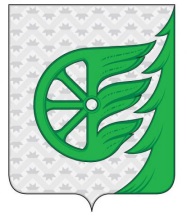 Администрация городского округа город ШахуньяНижегородской областиП О С Т А Н О В Л Е Н И Е